" Утверждаю"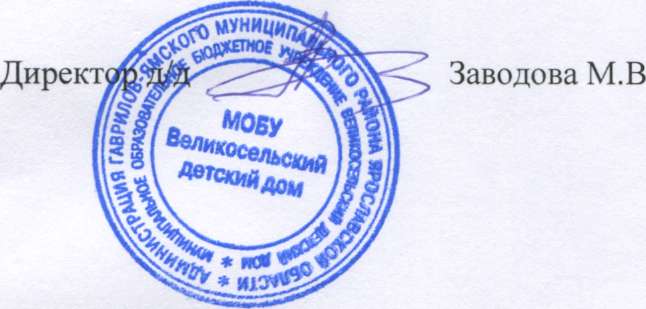 принят педагогическим советом 28.08.2014г.Планработы педагогического        коллектива МОБУВеликосельского детского дома на2014-2015учебный год.СодержаниеРаздел 1. Цели и задачи работы детского дома на новый учебный год. Основные направления деятельности педагогического коллектива по достижению оптимальных конечных результатов. Раздел 2. Организационно-педагогические мероприятия. ЦиклограммаАдминистративные дниРаздел 3.  Руководство учебно-воспитательным процессом.Педагогические советы. Совещания при директоре. Раздел 4. Работа с педагогическими кадрами. Состав воспитателей по семьям.Руководство спортивными секциями, кружками. Психолого-педагогические мероприятия для педагогов (тренинги, диагностика профессиональных  качеств, круглый стол).Раздел 5.  Методическая работа Схема методической работы в детском доме. Планирование аттестации педагогических кадров. Повышение квалификации  воспитателейРаздел 6. Работа по обеспечению обязательной образовательной подготовки учащихся. График проведения  медико-психолого-педагогических консилиумов Раздел 7 Система внеклассной воспитательной работы с учащимися.  Воспитательные общешкольные мероприятия  Работа по приоритетным направлениям Раздел 8. Совместная работа детского дома со школой, общественностью.Раздел 9. Приложения к плану работы детскогг дома. Учебный план детского дома на учебный год. Планы структурных подразделений: психолога, логопеда, социального педагога, План работы лечебно-профилактических мероприятий.План спортивно-оздоровительных мероприятийПлан по профилактике правонарушений.Планы МО.Раздел 1. Основные Выводы. Цели и задачи работы детского дома- на новый учебный год. 1.1.Выводы и проблемыТаким образом, можно сделать выводы, что педагогический коллектив с поставленными задачами на 2013-2014 учебный год в основном справился.Задачи решались путем создания в коллективе творческой атмосферы,  положительной мотивации к инновационной деятельности путём морального и материального   поощрения. В нашем учреждении стали много говорить об успехах воспитанников, причём в различной деятельности, такая  атмосфера  стимулирует детей на хорошие результаты. Дети гордятся своим детским домом.Однако есть нерешённые проблемы и некоторые недоработки:Продолжают иметь место проявление низкой культуры в общении со сверстниками и с взрослыми у некоторых подростков. Имеются недоработки в системе контроля за работой педагогов.1.2. Цели и задачиЦель:  Обеспечение дифференциации, индивидуализации обучения и воспитания, как условие построения индивидуальных маршрутов развития личности каждого воспитанника.Задачи:Подготовить теоретическую базу для ведения опытно-экспериментальной работы по теме: «Разработка индивидуальных маршрутов развития личности воспитанников»Продолжить развивать технологии дифференцированного и  индивидуального подхода  в образовании на основе определения траектории, зоны актуального и ближайшего развития каждого ребенка в результате медико-психолого-педагогического мониторинга.Повысить качество обучения и воспитания детей путем освоения и внедрения педагогических технологий, способствующих становлению личности, способной к полноценному и эффективному участию в общественной и профессиональной жизнедеятельности.Совершенствовать систему управления и контроля учебно-воспитательным процессом на основе оптимального планирования работы,  четкого распределение функциональных обязанностей участников образовательного процесса, опираясь  на модель  мониторинга как главного механизма отслеживания результативности педагогического труда .Продолжить работу педагогического коллектива над развитием общего кругозора, формированием культуры умственного труда  путём создания условий для получения широкой информации об окружающем мире через различные формы и методы.Продолжить  работу по поддержанию  творческой атмосферы в детском коллективе через развитие самоуправления,  создание клубов по интересам и  детских организаций.Работу по профилактике правонарушений и самовольных уходов среди несовершеннолетних считать основной в воспитательной деятельности воспитателей.Особое внимание уделить формированию здоровому образу жизни воспитанников, адекватного отношения у них к отрицательным социальным  явлениям. Улучшить работу по профессиональной ориентации старшеклассников и подготовки их к самостоятельной жизни.Вывести на новый уровень воспитательную работу по духовному развитию.Обеспечить оптимальный уровень квалификации педагогических кадров, необходимого для успешного развития  учреждения.Совершенствовать систему методической работы в рамках индивидуализации образовательного процесса  и усиление мотивации педагогов на освоение инновационных педагогических технологий  воспитания.1.3. Приоритетные направления работы педагогического коллектива:Направление, реализуемое в рамках приоритетного национального проекта "Образование"  - внедрение инноваций в образовательный процесс.Осуществление мероприятий, направленных на  поощрение применения  педагогами новых технологий обучения и воспитания.Широкое использование информационно-коммуникационных технологий в учебном процессе как условие для  перехода к новым стандартам в образовании. Работа по сохранению, формированию и укреплению здоровья воспитанников на основе применений здоровьесберегающих технологий.Создание комфортных условий жизни, формирование качественно новой среды обитания для  детей-сирот и детей, оставшихся без попечения родителей.Создание условий для успешной социализации выпускников.2. Организационно-педагогические мероприятия.2.1 ЦиклограммаПОНЕДЕЛЬНИК – консультации специалистов  ВТОРНИК – совещания при директоре СРЕДА – заседания МО ЧЕТВЕРГ – дни кружковой работы и факультативных занятий.ЧЕТВЕРГ  — день работы с ученическим активом и ученическими организациями.ПЯТНИЦА – санитарный день,  праздников, открытых воспитательных мероприятий. СУББОТА – проведение субботников,  банный  день, день консультаций родственников, день собраний.августПодготовка и оформление рабочих мест;Подбор и расстановка кадров. Распределение должностных обязанностей; Смотр готовности семей, жилых комнат, бытовых мест к началу учебного года.Составление  и утверждение  графика работы воспитателей;Составление  и утверждение  режима, графики работы всех специалистов;Анализ готовности документации; Ознакомление с новинками педагогической и методической литературы.Инструктивные совещания с воспитателями о планировании и режиме работы в новом учебном году;Заявки в учреждения доп.образования об открытии кружков и секций.Обсуждение и утверждение сценария Дня знаний;сентябрь Торжественная линейка, посвященная Дню Знаний;Подготовка анализа на начало учебного года  Утверждение нагрузки и воспитателейИздание приказов о вновь поступивших воспитанников;Оформление документации(программа, планирование) Обеспечение воспитанников  учебниками и учебно-письменными принадлежностями.Обеспечение воспитанников одеждой и обувью.Закрепление за семьями  территории детского учреждения.Уборка урожая с теплиц; Изучение постановления, решения, распоряжения, приказов по вопросам образования, новые учебные планы, методические рекомендации и письма Министерства образования и науки РФ и других органов образования, изданные в летний период и ознакомление с ними педагогов;Подготовка статистической отчетности  на 1 октября  в МО РМ;Составление тарификации  педагогов; Комплектование кружков и секций;Составление  и утверждение расписания  кружков;Отчёты  и выборы в органы самоуправления;Организовать соревнование на лучшую семью;Уточнение списка детей с девиантным поведением и склонных к табакокурению;Издание приказа о  совете по профилактике;Проверка и рецензирование планов работы руководителей факультативов, предметных кружков, календарно-тематическое планирование воспитателей и др. специалистов;Составление и утверждение планов МО, совета по профилактике правонарушений, Совета учреждения;Подведение итогов летней трудовой практики;Проведение противопожарного инструктажа работников и учащихся детского дома;Общее собрание;октябрь Празднование Дня учителя;День пожилых людей.Отчёт о сборе урожая с теплиц;Ознакомить  педагогический состав и учащихся с локальными актами и Уставом детского дома;ноябрьОрганизация осенних каникул;Изучение Правил дорожного движения с учащимися детского дома;Подготовка учреждения к работе в зимних условиях;Семейные собрания по итогам I четверти;Уточнение списка курящих подростков. Разработка программы профилактики табачной зависимостиКлассные часы по профилактике употребления  никотина и пропаганде ЗОЖ;декабрь	Дни открытых дверей в семьях детского дома;Анализ контингента воспитанников по семьям; Подготовка к новогодним праздникам;Инструктаж о безопасном поведении во время каникул;Январь Новогодние праздники.  Организация зимних каникул. Анализ результативности воспитательной деятельности по семьям;Классные собрания по итогам II четверти;Февраль Месячник по профилактике правонарушений; Праздник «День Защитника Отечества»;Работа по профориентации МартПраздник 8 Марта;Инструктаж о безопасном поведении во время каникул;Апрель●   Предварительное устройство выпускников;Подготовительные работы к началу весеннему севу.Собрания по итогам III четверти;Оформление документов на награждение.Май
● Составление   и   утверждение   графика   работы воспитателей в о\л и санаториях;● Уроки мужества, встречи с ветеранами Великой Отечественной Войны;
● Последний звонок;Анализ работ всех педагогических служб; Планирование работы на следующий год;Инструктаж о безопасном поведении во время  летней трудовой практике и  каникул;Подготовка публичного отчёта о  работе за учебный год  и размещение его на сайте.Июнь-июльСоставление итоговой отчетности;Подача заявления на аттестацию;Организация летней практики среди учащихся;Выпускной вечер;Трудоустройство выпускников;Подготовка    семей   к   новому   учебному   году.2.2.Административные дниРаздел 3. Руководство  учебно-воспитательным процессом3.1.Педагогические советыСентябрьВыборы секретаря педсовета.Утверждение плана работы на 2014-2015 учебный год.Утверждение состава научно-методического совета, совета по профилактики правонарушений и безнадзорности несовершеннолетних.НоябрьОрганизация работы по профилактике безнадзорности и правонарушений несовершеннолетних.                                                       Докладчик: заместитель директора по УВР Пехтерева Л.Л Анализ итогов успеваемости за 1 четверть 2014-2015 учебного года.                                                      Ответственный: заместитель директора по УВР Л.Л.Пехтерева ЯнварьРоль межличностных взаимоотношений в образовательном процессе.                                 Докладчик: заместитель директора по УВР  Л.Л Пехтерева. Анализ итогов успеваемости за 1-е полугодие 2014-2015 учебного года.                                             Ответственный: заместитель директора по УВР Л.Л ПехтереваО выполнении ранее принятых решений педсовета на тему: Организация ученического самоуправления в детском доме и его влияние на воспитанность.                                              Докладчик: заместитель директора по УВР Л.Л Пехтерева.МартСоциально-бытовой  комфорт в семьях  как условие развития личности и профилактика самовольных уходов.                                                        Докладчик: заместитель директора по УВР Л.Л.ПехтереваАнализ итогов успеваемости за 3 четверть 2014-2015 учебного года.                                                       Ответственный: заместитель директора по УВР Л.Л.Пехтерева.О выполнении ранее принятых решений педсовета на тему: Сотрудничество воспитателей в системе воспитания сознательного поведения.                                                             Докладчик: заместитель директора по ВР О.Е Бокова.Информация о деятельности педагогического коллектива по реализации  программы Май О выполнении ранее принятых решений первого педсовета на тему: «Задачи на новый учебный год»Докладчики: заместители директора О допуске к экзаменам учащихся 9,11 классов.                                                            Ответственный: заместитель директора по УВР Л.Л.ПехтереваИюнь1. О выпуске учащихся 9,11 классов                                                           Ответственный: директор М.В Заводова. Раздел 3. 2. Совещания при директоре.Раздел 4. Работа с педагогическими кадрами.Совместители:5.Состав научно-методического советаРаздел 6. Работа по обеспечению обязательной образовательной подготовки учащихся.6.1 График проведения медико - психолого-педагогических консилиумов Раздел 7. Система  воспитательнойработы с учащимися..Воспитательные общешкольные мероприятияРабота по приоритетным направлениямИнтеллект. В направлении “Интеллект” учебные задачи школы трансформируются в совокупность интересных познавательных, творческих и соревновательных мероприятии, выливаются в интеллектуальные игры, конкурсы, олимпиады, предметные недели.Предполагается:- участие воспитанников в  работе научных конференций и олимпиад детского дома;- организация научно-популярных лекций, конференций, встречи с научными сотрудниками вузов.-  участие в работе клуба «Что? Где? Когда?»;-  создание   клуба знатоков в начальной школе, старших классах.Формирование здорового образа жизни.Система средств:-  Воспитательная программа оздоровления «Азбука здоровья».- классные часы о пропоганде здорового образа жизни;- запланированные встречи со специалистами из физкультурного диспансера, центра планирования семьи и другими: наркологом, диетологом, психиатром; - пятиминутки на самоподготовках,  где уделяется внимание пропаганде здорового образа  жизни; - посещение соревнований, матчей, проводимых на стадионах и спортивных площадок;-  закаливающие процедуры;- ежедневная утренняя гимнастика;- физкультурно-оздоровительные мероприятия на самоподготовках;- подвижные игры   в свободное от уроков время;   - посещение бани, тренажёрного зала;- общественно-полезный труд,  в теплицах или  при уборке территории, воспринимая это   не только как обязанность и приобщение к труду, но и  как тренировку опорно-двигательного аппарата и сердечно-сосудистой и дыхательной  системы.- спортивные, туристические кружки, секции;- соревнования, турниры, конкурсы между семьями по принципу «участвуют все»,  в том числе и педагоги;-  совместные Акции и практические занятия с сотрудниками ФСБ, МВД, МЧС, спортивными обществами и организациями города;- встреча с подростковым врачом наркологом ( служба социально-психологической поддержки)– ноябрь, февраль, май.Трудовое воспитание  и профессиональная ориентация      - Воспитательная программа «Формирование сознательного отношения к труду. Профессиональное самоопределение»; – беседы, встречи с интересными людьми, - трудовые акции, субботники экскурсии;-  диагностика профинтересов;- Конкурс «Дизайн двора детского дома»Нравственность и духовное развитие. - Воспитательная программа «Формирование гуманистически направленной личности в условиях детского дома»;- Воспитательная программа «Формирование культуры поведения, чувств и общения»;- Курс для классных часов «Самосовершенствование личности» для 2-11 классов;- просмотр видеоматериалов с последующим обсуждением;- посещение храмов, беседы с представителями местной церкви;Дни открытых дверей в семьях:- выпуск семейных газет – 2 раза в месяц и к праздничным датам;- проведение конкурсов: «Лучшая новогодняя газета по детскому дому», «Лучшая новогодняя гостиная»Воспитание гражданина. - Воспитательная программа «Формирование правовых знаний у воспитанников детского дома-школы»;- Лекции социального педагога на тему: «От чего зависит  размер пенсии», «Страховой фонд и его функции», « Из чего складывается плата за квартиру» и др.- работа  клуба «Моё Отечество» на базе школьного музея;- вечера встреч в семьях  «Защитники Родины – наши шефы!»;- организация  краеведческой работы, работа туристического клуба;- развитие  военно-спортивных видов спорта;- проведение народных праздников, отражающие веками сложившиеся традиции; юбилейные и памятные даты, в которых отражается уважение памяти людей, имеющих особые заслуги перед городом, республикой и т.д;- празднование дней воинской славы России.- План совместной работы с УФСБ по патриотическому воспитанию прилагается)Подготовка к семейной жизни.Подготовка к семейной жизни.- Воспитательная программа: «Подготовка к самостоятельной жизни, к семье и браку»;- Выпускной ринг для выпускных классов.- конкурсы  будущих отцов семейства в феврале; -конкурс будущих мам и хозяек в марте;Раздел 8. Совместная работа детского дома. Общешкольные  родительские собрания9. Развитие  учебно-материальной  базы.Оснастить персональными компьютерами, мультимедийной техникой  учебные кабинеты и  воспитательные семьи в достаточном количестве.Осуществить оформление кабинетов, семей, рекреаций  в детском доме (символика, стенды  для информаций, о достижениях и т.д.)Оборудовать звуковой аппаратурой актовой зал Оформить и оборудовать  кабинеты: Оборудовать игровую площадку.Продолжить поиск путей дополнительного  финансирования.10.Контроль и изучение социально-бытовых условий.№ Мероприятия Сроки Ответственные Тематические педагогические советы 1 раз в четверть директорАдминистративная планеркаВторник в 14.30директорСовещание при директоре Вторник 14.15директорОперативные планерки с воспитателямиСреда 14.25Зам.директора по УВР. Оперативные планерки с  воспитателями  на подъёме и 2 смены1 неделя – среда, 2 неделя – четверг, 3 неделя- пятница, суббота в 14.00Зам.директора по УВР Совещание при  заместителях директора По особому плану – 1 раз в месяцЗаместители директораЗаседание МО,  воспитателей1 раз в месяцПредседатели МОЗаседание творческих групп воспитателей по проблемам1 раз в месяцРуководители группЗаседание МО педагогов дополнительного образования2 раза в годПедагог доп.образованияОбщее собрание участников1 раз в четвертьЗам.директора по УВР и ВР Заседание Детского совета  детского дома2,4 среда каждого месяца в 16.00Зам.директорапо дет. домуСобрания в семьяхЕженедельно по особому графикуВоспитателиДень недели Должность ответственногоФИОВремяПОНЕДЕЛЬНИКАдминистративный день заместителя директора детского дома   по учебно-воспитательной  работе.Медицинская сестраПехтерева Л.ЛПо графикуЕрмолаева Т.И11.00-18.0013.00-17.00ВТОРНИКАдминистративный день директора детского дома.Административный день врачадетского домаЗаводова М.ВКостылева Н.В08.30-17.0017.00-19.00СРЕДААдминистративный день заместителя директора  детского дома по соц.вопросам.Медицинская сестраБокова О.ЕПо графику08.00 -17.00ЧЕТВЕРГАдминистративный день заместителя директора по учебно-воспитательной работе.Медицинская сестра.Пехтерева Л.ЛПо графику11.00 -18.00МесяцОбсуждаемые вопросыДокладываетАвгустО готовности учреждения к новому учебному году (санитарно-гигиенический режим, мероприятий по противопожарной безопасности, техника безопасности, степень готовности классов, семей, учебного фонда).О плане работы детского дома на сентябрь.директорЗаместителиСентябрьОб исполнении ранее принятых решений в мае 2014 года «Об организации отдыха и оздоровления детей в летние каникулы»О готовности документации. Результаты проверки оформления и ведения журналов.О плане работы на октябрь.ДиректорЗам директора по ВР Зам.директора по УВР. ЗаместителиОктябрьОб итогах изучения уровня адаптированности воспитанников  5-х классов при переходе их с начальной школы в среднюю школу. О результатах анкетирования по вопросам соблюдения прав несовершеннолетних в учреждении.Об организации службы социально-педагогического сопровождения выпускников 2014-2015 г.О состоянии дополнительного образования в учреждении.О взаимодействии с правоохранительными органами, КДН, органами опеки, медицинскими учреждениями, шефами и другими заинтересованными организациями по работе с детьми с дивиантном поведением и склонным к самовольным уходам.  О работе пищеблока. Выполнение норм питания воспитанников. О подготовке учреждения  к работе в зимних условиях.О плане работы на  ноябрь.Зам.директора по УВР.Зам.директора по УВР.Зам директора по соц.воспросамЗам.директора по ВР.ВрачДиректорЗаместителиНоябрьО результатах проверок условий проживания воспитанников в семьях родственников во время  выходных и каникулярных  дней.О состоянии работы  органов самоуправления с «трудными» подростками по профилактике правонарушений.Результаты инвентаризации материальных ценностей в детском доме, в семьях, на складах мягкого инвентаря, в столовой.О плане работы на декабрь.ДиректорЗам дир. по УВРЗам.директора по УВР,психологДиректор,диетсестраЗаместителиДекабрьО выполнении плана в детском доме противоэпидемиологических мероприятий по профилактике гриппа и ОРВИ.О работе  воспитателей по пропаганде здорового образа жизниО соблюдении теплового и светового режима в детском доме.О плане работы на январь. Мед.сестраВрачЗам.директора по АХЧ.ЗаместителиЯнварьО расходовании    денег,    выдаваемых воспитанникам на личные расходы и снятых со сберкнижек.Анализ уровня заболеваемости и травматизма воспитанников детского дома за 2012 год. Мониторинг за последние три года.Анализ выполнения плана контроля и руководства за 1 полугодие.О плане работы на февраль.ДиректорВрачМед.сестраЗам.директора по УВРФевральО работе логопедического пункта  в  учреждении.Об итогах проверки выполнения планов воспитательной работы воспитателей, инструкторовО выполнении ранее принятых решений в ноябре 2014 года по вопросу: «О состоянии работы  органов самоуправления с «трудными» подростками по профилактике правонарушений».О плане работы на март.Зам.директора по УВР.Зам.директора по ВР.Зам.директора по ВР,психологЗаместители.Март Анализ выполнения санитарно-гигиенического режима в детском доме и питания воспитанников. О результатах анкетирования по вопросам соблюдения прав несовершеннолетних в учреждении О результатах изучения работы учителей в 9, 11 классах по подготовке учащихся к ЕГЭ.О плане работы на апрель.Директор,диетсестраЗам.директора по ВР.Зам.директора по УВР.ЗаместителиАпрельО подготовке к севу и летним работам в теплицах..О выполнении ранее принятых решений по вопросу:  «О результатах проверок условий проживания воспитанников в семьях родственников во время  выходных и каникулярных  дней».О выполнении ранее принятых решений по вопросу:  «О работе классных руководителей и воспитателей по профориентации  учащихся  9-х,  11-х классов. О предварительном распределении выпускников..О выполнении ранее принятых решений в ноябре 2014 года по вопросу: «О состоянии дополнительного образования в учреждении».О графике отпусков работников детского дома.О предварительной расстановке кадров и распределении учебной нагрузки  педагогов на следующий учебный годО плане работы на май.Зам. директора по АХЧ ДиректорЗам.директора по ВР Зам.директора по УВР.Педагог доп.образованиядиректорМайО выполнение программного материала и готовности выпускников.О материально-техническом обеспечении детского дома на новый учебный год. О ходе ремонтных работ и подготовке зданий к работе в новом учебном году. Об организации отдыха и оздоровления детей в летние каникулы.Анализ учебно-методической и воспитательной работе за 2014-2015 и планировании на новый учебный год.О плане работы на июнь.Зам.директора по УВР.ДиректорЗам. директора по АХЧ Зам.директора по д/дЗаместителиИюнь О комплектовании библиотеки учебной и методической литературой на новый учебный год О предварительном распределении выпускников.О результатах  сдачи ЕГЭ учащимися 9,11 классов.воспитатели.Зам.директора по УВР № п/пФамилия, имя, отчествоСемьяОбразование КатегорияСпециальность1Скобелева Наталья Алексеевна1Высшее1воспитатель2Жеглова Варвара Владимировна1Средне-спец.базоваявоспитатель3Морозкова Ольга Борисовна1Среднее специал._Младший воспитатель4Крылова Нина Ивановна1Среднее специал._Младший воспитатель5Ромашова Алевтина АнатольевнаСредне-спец.-Младший воспитатель6Лебедева Галина Серафимовна2Высшеебазоваявоспитатель7Васильева Екатерина Вениаминовна2Средне-спец.базоваявоспитатель8Маковкина Татьяна Ипполитовна 2Средне-спец._Младший воспитатель9Придчина Наталья Геннадьевна2Средне-спец._Младший воспитатель.10Коноплева Ольга Алексеевна3Высшее1воспитатель11Гусарина Юлия Анатольевна3Высшеебазоваявоспитатель12Морозкова Алла Витальевна3Средне-спец._Младший воспитатель.1314Назарова Светлана ВалентиновнаТрусенко Любовь Алексеевна3Средне-спец.Среднее__Младший воспитательМладший воспитатель15Сачкова Алла Витальевна4Высшее2 воспитатель16Сковородина Татьяна Николаевна4ВысшееВысшаякатегориявоспитатель17Заварухина Зоя Васильевна4Средне-спец._Младший воспитатель18Новожилова Наталья Алексеевна4Средне-спец._Младший воспитатель19Яшкина Надежда АндреевнаСредне-спец._Младший воспитатель20Гусарин Алексей ГеннадьевичСтолярная мастер.ШвейнаямастерскаяСредне-спец.базоваяИнструктор по труду21Калашникова Парасковия ГеоргиевнаСтолярная мастер.ШвейнаямастерскаяСредне-спец.высшаяИнструктор по труду22Благова Татьяна КонстантиновнаКулинариявысшеевтораяИнструктор по труду23Яковлев Леонид ПавловичзалСредне-спец.базоваяМузыкальный руководитель1Боготкова Раиса ИвановнаКабинет логопедаВысшееВысшаяЛогопед2Ткачук Александра ВалентиновнаКабинетПсихологавысшееперваяПсихолог№ п/пФамилия, имя, отчествоДолжностьОтветственностьЗаводова М.ВДиректорПредседательПехтерева Л.ЛЗам.директора по УВРСекретарьБокова О.ЕЗам.директора по соц.воспросамОтв. За научную работу в УВП№п/пСодержаниеСрокиОтветственные1.Единство требований к учащимся 5-го класса, учет индивидуальных особенностей, адаптация учащихся к обучению на  II ступени обучения.ОктябрьПсихологЕдинство требований к учащимся 1-го класса, учет индивидуальных особенностей, адаптация учащихся к обучению на I  ступени обучения.НоябрьПсихолог2.О проблемах подросткового возраста у учащихся 6-8 классов.Декабрь Психолог3.Готовность учащихся 9-го класса к усвоению учебного материала и продолжению образования в старших классах.МартПсихолог4.Готовность учащихся 4-го класса к усвоению учебного материала и продолжению образования в средних классах.АпрельПсихолог№Наименование мероприятияДата проведенияОтветственныесентябрьсентябрьсентябрьсентябрьТоржественная линейка, посвященная «Дню знаний»1 сентябряСковородина Т.НМуз. руководительВыборы в органы детского самоуправления13.09Зам.директора по УВРДень воспитателя27 сентябряГусарина Ю.АВсемирный день туризма. Соревнования по туризму28.09воспитателиоктябрьоктябрьоктябрьоктябрьМеждународный день пожилых людей 01.10Инструктора по трудуДень педагога. 05 10Зам.директора по ВР,Педагог-организатор, муз. работникДень самоуправления.05.10Зам.директора по УВР,Педагог-организатор, детсоветДень здоровья «Воспитатель и я – вместе дружная семья»22.10воспитателиноябрьноябрьноябрьноябрьКонкурс творческих работ04.11Зам.директора по ВР,муз. работник, воспитателиМеждународный день отказа от курения.Конкурс частушек, стенгазет19.11воспитателиОсенний бал22.11-28.11Коноплева О.АДень здоровья26.11воспитателидекабрьдекабрьдекабрьдекабрьДень открытых дверей в семьяхПо графикуЗам.директора по д/дВсемирный день борьбы со СПИДОМ.Конкурс на лучший плакат04.12воспитателиДень конституции РФ. Выставка плакатов12 декабрявоспитателиТематические часы в семьях17.12воспитателиФабрика Деда Мороза. Конкурс на лучшую новогоднюю игрушку, конкурс новогодних плакатов20-29 декабря Воспитатели,Ёлка, бал-маскарад 28-29 декабряСкобелева Н.Амуз.руководитель воспитателиянварьянварьянварьянварьРождество Христово. 07.01Воспитатели Татьянин День. Встреча со студентами.25.01 (29.01)Зам.директора по ВР,         муз. руководителивоспитателифевральфевральфевральфевральДень российской науки. Открытие недели. «Что? Где? Когда?» (Между семьями, классами, победители и педагоги)08.02Зам. директора по УВР, воспитателиКонкурс «А ну-ка, мальчики»22.02Зам. директора по УВР, воспитателиВечера встреч в семьях  «Защитники Родины - наши шефы!»;19.02Зам.директора по ВР, воспитателиКонкурс плакатов «Буду защищать Родину!»15-22воспитателиДень Защитника Отечества. Смотр песни и строя21.02Жеглова В.Вмуз. руководитель.День здоровья. Широкая масленицавоспитатели.мартмартмартмартКонкурс семейных талантов «Звездопад»1-3Зам.директора по ВР, воспитателиМеждународный Женский День 8 марта.Дискотека7 мартаЛебедева Г.Смуз. работник, Конкурс «А ну-ка девочки». 07.03Зам. директора по УВР, воспитателиДень здоровья28.03Коллектив д.дапрельапрельапрельапрельЮморина Великосельски!1.04Васильева Е.ВвоспитателиТематические часы в семьях01.04воспитатели«Если хочешь быть здоров!» 1-4 кл.6.04воспитателиВсемирный день здоровья (7апреля)«О, спорт, ты мир!» 5-11 классы07.04воспитателиПраздник Светлой Пасхи. Музыкально-  театрализованное представление.09.04Церковь, воспитателимаймаймаймайЛитературно-музыкальная композиция «По тропам военных лет».  Песни фронтовых дорог.09.05Коллектив д.дКонкурс плакатов «… И помнит мир спасённый»06.05воспитателиВыпускной бал «Год спустя»28.05Сковородина Т.НиюньиюньиюньиюньДень защиты детей. Спортивный праздник01.06муз.руководительСемья №127.11.13Семья №205.12.13Семья №306.12.13Семья №413.12.13№п/пСодержаниеСрокиОтветственные1.Установочное или инструктивное собрание, направленное на ознакомление с изменениями жизнедеятельности детского дома. СентябрьДиректорЗам.директора по УВР2.1.  Итоги успеваемости и посещаемости за 1 полугодие.2.  Тема: "Ребенок учится тому, что видит у себя в дому" Форма проведения собрания - "круглый стол" ЯнварьЗам.директора по УВР3.1. «Организация помощи и контроля со стороны воспитателей впериод подготовки учащихся к итоговой аттестации».3. О порядке прохождения практики учащимися школы.АпрельВоспитателиПехтерева Л.ЛПехтерева Л.Л№ п/пОбъекты, содержаниеконтроляСемьиЦель контроляВид, формы, методыКто осуществляет контрольСпособыподведенияитоговАвгустАвгустАвгустАвгустАвгустАвгустАвгустПроверка   бытовых условия семей,   столовой,   мест общего пользования1-4Определение готовности к новому учебному годуПросмотр, собеседованиеАдминистрацияд\домаСовещание при зам.директораПроверка       обеспеченности       воспитанников предметами       личной       гигиены,       учебно-письменными принадлежностями1-4Определение выполнения норм обеспечения воспитанниковПросмотр, собеседованиеЗаместитель директорапо соц. работеПланерка администрацииСентябрьСентябрьСентябрьСентябрьСентябрьСентябрьСентябрьОбеспечение воспитанников одеждой, обувью, мягким инвентарем.1-4Выполнение норм.Проверка документов, беседа с детьмидиректорСовещание при зам.директораВедение арматурных журналов главами семей1-4Выполнение требований к ведению журналовПроверка журналов Заместитель директорапо соц. работеСправкаУстройство выпускников, проверка условий их жизни, социальной защите.1-4Оказание помощи, выявление трудностей.Посещение учебных заведений, общежитийСоц.педагог.Совещание при директореСправкаОктябрьОктябрьОктябрьОктябрьОктябрьОктябрьОктябрьРабота воспитателей по привитию вновь прибывшим воспитанникам санитарно-гигиенических навыков, навыков самообслуживания1-4Изучение методов работы воспитателейНаблюдение, беседа.психологПланерка с воспитателямиВедение журналов по т/безопасности и пожароопаснсти1-4Выполнение требований к ведению журналаПроверка журналовЗаместитель директораПо АХЧСовещание при зам.директораНоябрьНоябрьНоябрьНоябрьНоябрьНоябрьНоябрьУсловия проживания  воспитанников в семьях родственников во время  выходных и каникулярных  дней.1-4Соблюдение требованийПосещение семейдиректорСовещание при директоре.Справка.Организация самоподготовки в семьях1-4Изучение форм и метод работы воспитателейПосещение самоподготовокЗаместитель директорапо УВРСовещание при зам.директораИнвентаризация материальных ценностей в семьях, на складах, в столовойПроверка сохранности имуществаПроверка наличия имуществаЧлены инвентаризационной комиссииСовещание при директоре.Справка.ДекабрьДекабрьДекабрьДекабрьДекабрьДекабрьДекабрьОрганизация и проведение дней открытых дверей в семьях1-4Изучение форм работы  воспитателейПосещение мероприятийЗам. директора 	по УВРЗаседание аттестационной комиссииКонтроль за личными делами воспитанников6-11классыСоблюдение единых требований при оформленииПросмотр личных делЗаместитель директорапо соц. работеСправкаЯнварьЯнварьЯнварьЯнварьЯнварьЯнварьЯнварьКонтроль за личными делами воспитанников1-5 классыСоблюдение единых требований при оформленииПросмотрЗаместитель директорапо соц. работеСправкаУсловия проживания  воспитанников в семьях родственников во время  выходных и каникулярных  дней.1-6Выполнение решения совещания при директореПосещение семейСоциальный педагог,директорСправкаПрофилактика заболеваний и охрана здоровья детей.Совместные методы работы медицинского и педагогического персоналаАнализ     заболеваемости воспитанников врачСовещание при директореФевральФевральФевральФевральФевральФевральФевральРасходование    денег,    выдаваемых воспитанникам на личные расходы и снятых со сберкнижек.Соблюдение требованийПроверка документации, беседадиректорСовещание при директореОрганизация питания воспитанниковВыполнение натуральных норм питанияИзучение документациидиректорСправкаПостановка работы по экономическому воспитанию в семьях1-4Определение результативностиОпрос, наблюдениеРуководитель МОСовещание при зам.директораМартМартМартМартМартМартМартСохранность     имущества :мебели, мягкого инвентаря, предметов обихода, учебных принадлежностей)1-4Определение качества сохранности   Проверка имущества и инвентаряЗаместитель директораПо АХЧСовещание при зам.директораРабота органов детского самоуправления 1-4Определение результативностиПосещение заседаний органов детского самоуправленияЗаместитель директорапо УВРСправкаАпрельАпрельАпрельАпрельАпрельАпрельАпрельОрганизация питания воспитанниковВыполнение      натуральных      норм      Изучение документациидиректорСправкаОрганизация пребывания воспитанников на свежем воздухе1-4Организация прогулок воспитателямиФронтальный, наблюдениеЗам.директора по уврСовещание при зам.директораМайМайМайМайМайМайМайОб организации отдыха и оздоровления детей в летние каникулы1-4Определение готовности к к летнему оздоровительному сезонуПроверка обмундирования, документациидиректорСовещание при директореПодготовка семей к новому учебному году1-4Ход ремонта помещений, подготовки мягкого инвентаряПроверкаЗаместитель директорапо ахчПланёрка с главами семейИюньИюньИюньИюньИюньИюньИюньУсловия    проживания    и    отдыха   в   семьях родственников во время летних каникул.1-4Определение уровня жизни воспитанников в    семьяхПосещение семей и о.лагерейдиректорпланерка администрацииУсловия        отдыха воспитанников   в   о\л,   санаториях.1-4Определение уровня жизни  в о.лагерях   Посещение  о.лагерейДиректор, заместители директора, соц.педагогпланерка администрацииОбеспечение выпускников-сирот и лишённых род попечения выпускным пособием и обмундированием согласно нормам1-4Выполнение норм обеспеченияПросмотр, беседаЗаместитель директорапо соц. работепланерка администрации